Ch. 8 Geomcast Topic: Special Quadrilaterals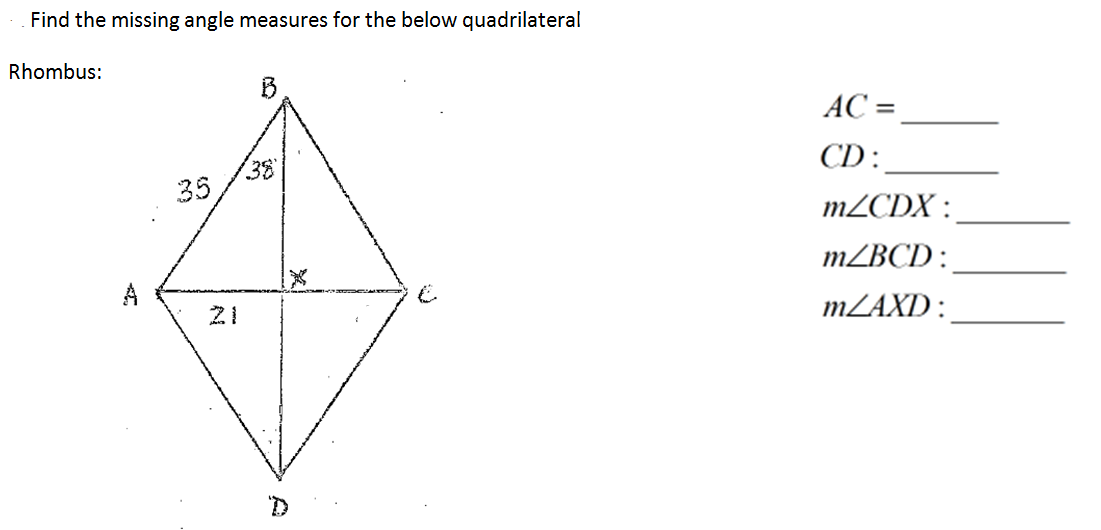 